1) Pour chaque question, coche la ou les bonnes réponses: 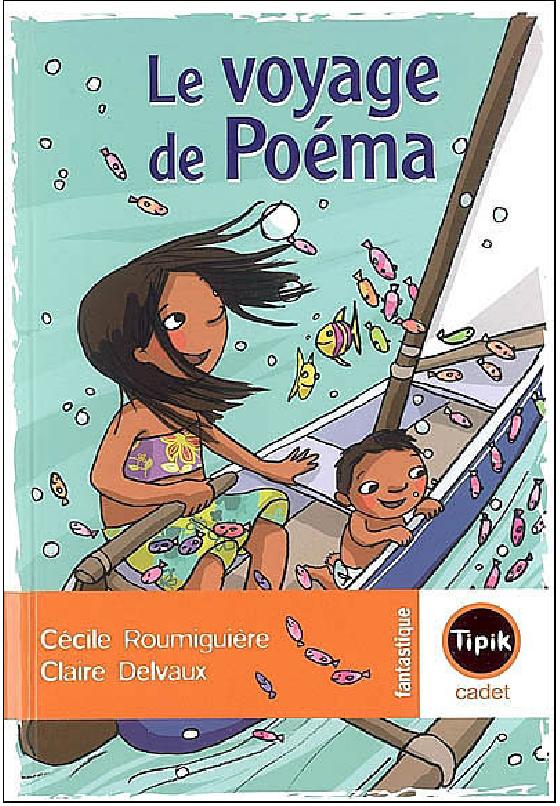 Où se retrouvent Poéma et Téiki?sur une Île déserte	au fond de l'océan	dans les alguesQuels animaux rencontrent-ils ? des poissons lunes   des poissons clowns des poissons trompettes un requin	 une raie manta	 des éléphantsQui emporte Téiki? le requin	 la raie	 la tornadeQuelles affaires retrouve Poéma au fond de l'eau ? une noix de coco	 une bonbonne d'eau	un peigne deux gâteaux                          une canne à pêche2) Ecris la fin de chaque phrase: On se croirait presque sur une plage  un soir de grande pleine lune.Elle n'a pas fait 10 pas qu’une raie manta arrive de nulle part !Son coeur bat très fort mais elle continue de marcher.3) Barre les trois mots intrus et écris le bon mot en dessous:Son frère a disparu. La chose que Poéma voulait  le plus au monde est arrivée. Seulement voilà, elle ne voulait pas que ça se déroule comme ça.4) Mets le signe de ponctuation qui convient à la fin de la phrase : Alors tu souhaites abandonner ton frère ?Personne n’a le droit de lui voler son frère !Je t’emmènerai moi- même sur l’atoll.Teiki n’est pas un poisson.Où est-il parti ?